Конкурс чтецов "Живая классика"26 февраля в лицее состоялся конкурс чтецов "Живая классика". Ученики читали вслух отрывки из разных произведений, которые поразили их самих и красотой которых они старались "заразить" лицеистов, а вместе с ними – членов жюри. В состав жюри вошли учителя русского языка и литературы: И.В. Федосихина., Ю.А. Ли., И.А. Николаева и библиотекарь О.А. Косицина.  И, конечно же, хочется  надеяться, что  ребята принимавшие участие в этом замечательном конкурсе, никогда не бросят это дело - не перестанут   читать, а пойдут вместе с книгой по жизни. Ведь именно за  читающими грамотными  детьми будущее России!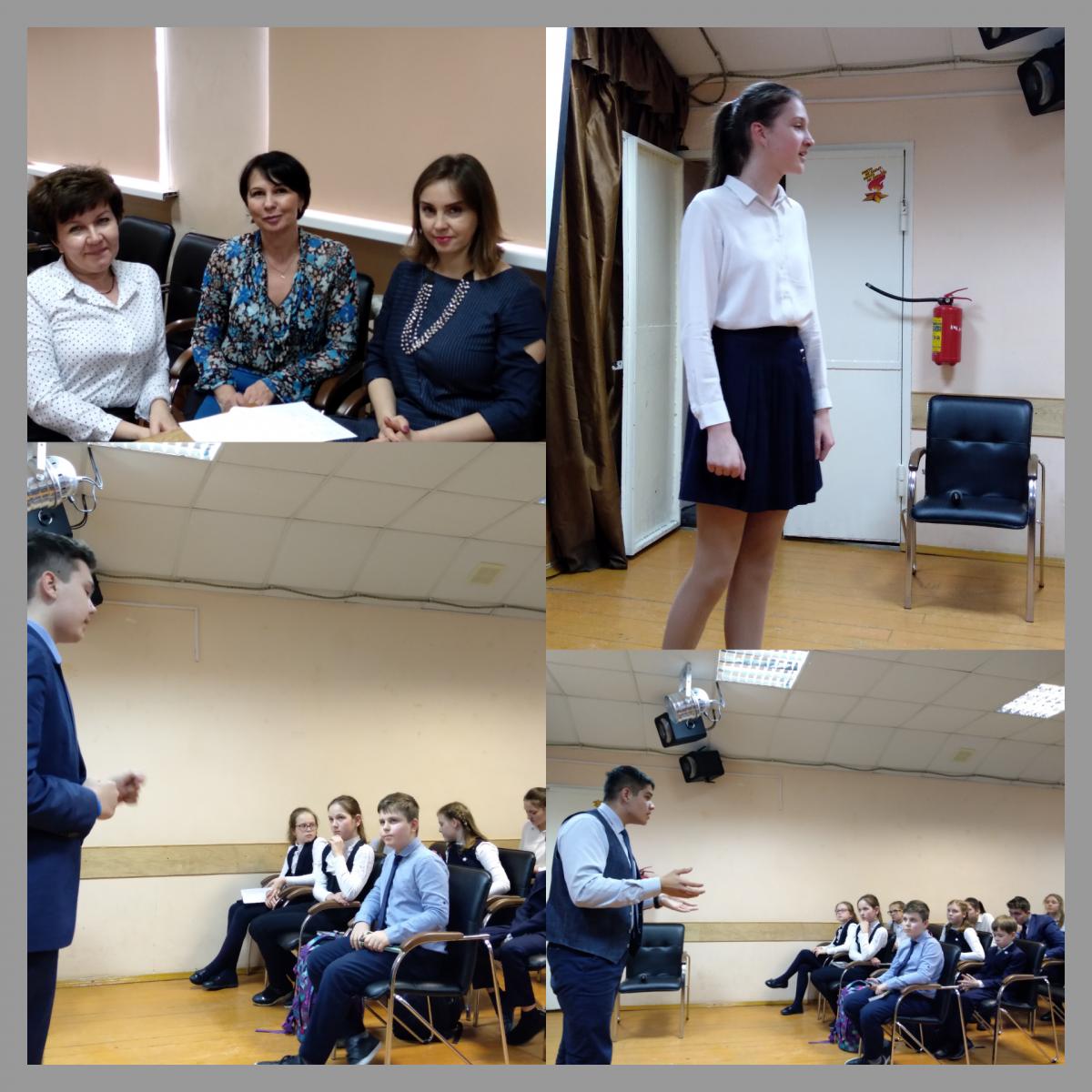 